МУНИЦИПАЛЬНОЕ ОБРАЗОВАНИЕГОРОДСКОЙ ОКРУГ ГОРОД СУРГУТХАНТЫ-МАНСИЙСКОГО АВТОНОМНОГО ОКРУГА – ЮГРЫАДМИНИСТРАЦИЯ ГОРОДАПОСТАНОВЛЕНИЕОб утверждении границ прилегающих территорий к некоторым организациям, на которых не допускается розничная продажа алкогольной продукцииВ соответствии с Федеральным законом от 22.11.1995 № 171-ФЗ «О государственном регулировании производства и оборота этилового спирта, алкогольной и спиртосодержащей продукции и об ограничении потребления (распития)                    алкогольной продукции», постановлением Правительства Российской Федерации                   от 27.12.2012 № 1425 «Об определении органами государственной власти                     субъектов Российской Федерации мест массового скопления граждан и мест нахождения источников повышенной опасности, в которых не допускается                     розничная продажа алкогольной продукции, а также определении органами местного самоуправления границ прилегающих к некоторым организациям                              и объектам территорий, на которых не допускается розничная продажа алкогольной продукции», решениями Думы города от 28.05.2013 № 333-V ДГ «Об определении способа расчета расстояний от некоторых организаций и (или) объектов до границ прилегающих к ним территорий, на которых не допускается розничная продажа алкогольной продукции», от 10.12.2020 № 675-VI ДГ «О назначении исполняющего обязанности Главы города Сургута», распоряжением Администрации                    города от 30.12.2005 № 3686 «Об утверждении Регламента Администрации                 города»:1. Утвердить границы прилегающих территорий, на которых не допускается розничная продажа алкогольной продукции, к следующим организациям:- Автономная некоммерческая профессиональная образовательная органи-               зация «Сургутский институт экономики, управления и права», расположенная                      по адресу: город Сургут, улица Индустриальная, дом 24, согласно приложению 1;- Автономная некоммерческая профессиональная образовательная органи-                зация «Сургутский институт экономики, управления и права», расположенная                      по адресу: город Сургут, улица Ивана Захарова, дом 12, согласно приложению 2;- Автономная некоммерческая профессиональная образовательная органи-              зация «Сургутский институт экономики, управления и права», расположенная                        по адресу: город Сургут, улица Юности, дом 8, согласно приложению 3.2. Управлению массовых коммуникаций разместить настоящее постановление на официальном портале Администрации города: www.admsurgut.ru.3. Муниципальному казенному учреждению «Наш город» опубликовать настоящее постановление в газете «Сургутские ведомости».4. Настоящее постановление вступает в силу после его официального         опубликования.5. Контроль за выполнением постановления возложить на заместителя Главы города, курирующего сферу бюджета, экономики и финансов.И.о. Главы города                                                                                                А.Н. Томазова  Приложение 1к постановлениюАдминистрации городаот ____________ № _______Схемаграниц прилегающей территории к помещению Автономной некоммерческой профессиональной образовательной организации «Сургутский институт экономики, управления и права», осуществляющей образовательную деятельность, расположенной по адресу: город Сургут, улица Индустриальная, дом 24, на которой не допускается розничная продажа алкогольной продукции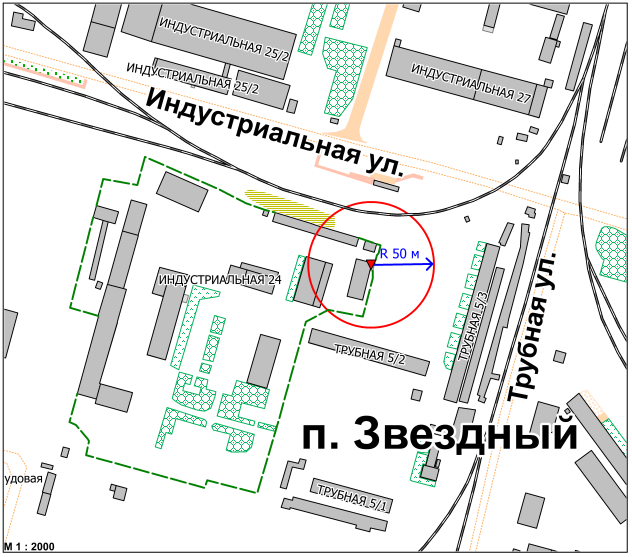 Условные обозначения:    – вход для посетителей на обособленную территорию здания (строения, сооружения), за исключением входов, которые не используются для входа постоянно (пожарный, запасной);             – радиус в метрах;   – забор, граница обособленной территории.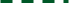 Приложение 2к постановлениюАдминистрации городаот ____________ № _______Схемаграниц прилегающей территории к помещению Автономной некоммерческой профессиональной образовательной организации «Сургутский институт экономики, управления и права», осуществляющей образовательную деятельность, расположенной по адресу: город Сургут, улица Ивана Захарова, дом 12, на которой не допускается розничная продажа алкогольной продукции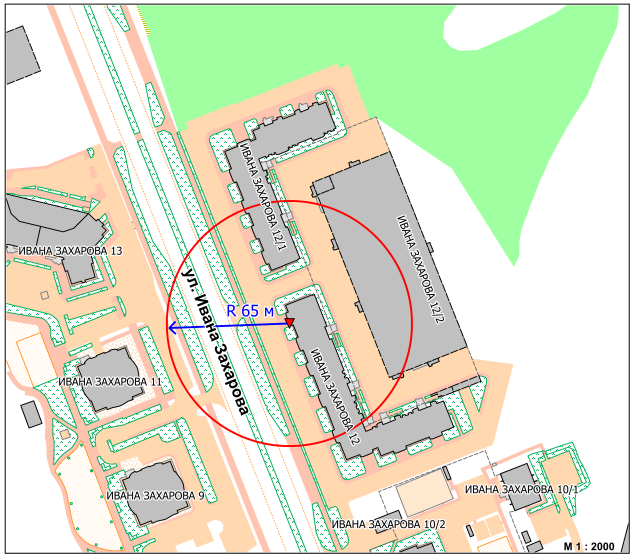 Условные обозначения:              – вход для посетителей в помещение Автономной некоммерческой профессиональной образовательной организации «Сургутский институт экономики, управления и права» за исключением входов, которые не используются для входа постоянно (пожарный, запасной);             – радиус в метрах. Приложение 3к постановлениюАдминистрации городаот ____________ № _______Схемаграниц прилегающей территории к помещению Автономной некоммерческой профессиональной образовательной организации «Сургутский институт экономики, управления и права», осуществляющей образовательную деятельность, расположенной по адресу: город Сургут, улица Юности, дом 8, на которой не допускается розничная продажа алкогольной продукции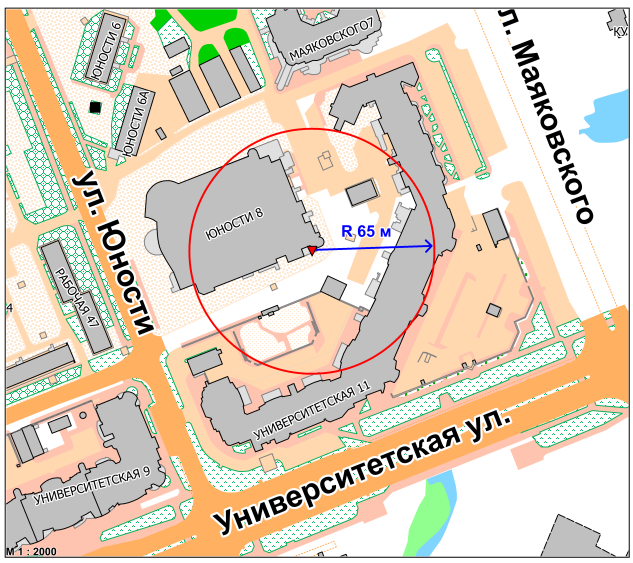 Условные обозначения:              – вход для посетителей в помещение Автономной некоммерческой профессиональной образовательной организации «Сургутский институт экономики, управления и права» за исключением входов, которые не используются для входа постоянно (пожарный, запасной);             – радиус в метрах.«14»122020№9270